Консультация для родителей«Чтобы ребенок не боялся врача»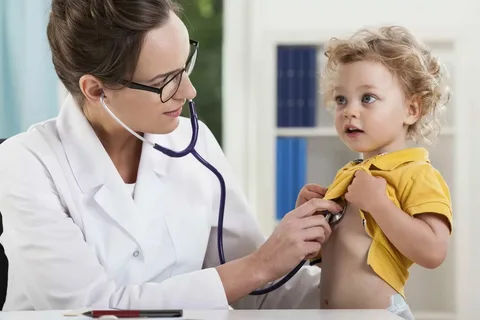      Детям свойственно чего-то бояться. Еще бы, ведь их окружает такой большой и незнакомый мир. С рождением малыша в его жизнь входит не только любящие мама и папа, многочисленные родственники, но и детский педиатр, который обязан следить за здоровьем и принимать соответствующие меры во время его болезни. Чтобы ребенок не испытывал страх его нужно к этому подготовить.Прочитайте ребенку книгу «Айболит». Попробуйте подражать голосу зверят, которых лечит доктор. Это вызовет бурю эмоций и веселья.Поиграйте с ним в сюжетно- ролевые игры «Больница», «Кукла Маша заболела». Для этого приобретите ему набор медицинских инструментов, куда войдет шприц, стетоскоп и даже настоящие бинт и марля. Эта игра увлечет его надолго.Если у вас дома есть кошка или собака, которая нуждается в помощи ветеринара, возьмите с собой и ребенка – пусть понаблюдает, как их осматривают, делают укольчики, дают лекарство. Обратите его внимание, что животное надо утешить, чтобы не волновалось, тогда ему будет понятно, что надо делать, если, например, вы заболели – он вас начнет жалеть. Если нет такой возможности – посмотрите передачу о животных, там иногда бывают показы на ветеринарную тему.Когда наступит время похода к врачу, сообщите малышу, куда вы идете и напомните про то, как он лечил своих зверюшек. Перенос своей игры в реальность поможет ребенку менее болезненно воспринять свое посещение поликлиники.Возьмите с собой любимую книгу или игрушку малыша, чтобы ожидание не казалось слишком долгим.Общайтесь с врачом доброжелательно, как со знакомымЗа несколько минут до укола предупреждайте ребенка о нем, не обманывайте его ожидания, заверяя, будто ему не будет больно; скажите, что его ожидает сюрприз после посещения врача. Во время укола обязательно держите его в своих объятиях и ласково говорите, что скоро все пройдет.Если ребенок панически боится боли, связанной с уколами, попробуйте договориться с врачом о применении местного обезболивающего средства, которое сделает их нечувствительными.Никогда не используйте посещение врача, как наказание. Фраза «Если не будешь слушаться, врач сделает тебе укол» просто недопустима.И самое главное. Будьте сами спокойны - ваше состояние передается малышу. Наберитесь терпения. Процесс избавления от страха перед врачом может растянуться во времени, поэтому запаситесь выдержкой и терпением, не старайтесь опережать события, последовательно пройдите все этапы. Только так вы сможете научить вашего малыша спокойному отношению ко всему, что связано с врачом.                            Только вы можете научить ребенка побороть этот страх!Желаем удачи!Подготовила Боронина О.В.